FORMULÁRIO DE INDICAÇÃO DO BOLSISTACOMPROVANTE DE TITULAÇÃO1º) ESCANEAR O CERTIFICADO OU DOCUMENTO QUE COMPROVE A TITULAÇÃO (em resolução de até 100 dpi);2º) INSERIR COMO IMAGEM NESTE ARQUIVO E CONVERTA PARA PDF.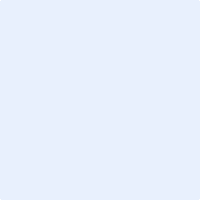 DECLARAÇÃO DE NÃO VÍNCULO E NÃO ACÚMULO DE BOLSAEu, nome do bolsista, portador do CPF n° 000.000.000-00, declaro, para os devidos fins, que reconheço e cumprirei as exigências relativas a não receber bolsa de qualquer espécie, paga por instituição pública ou privada, nem tenho vínculo de trabalho de qualquer natureza, assumindo o compromisso de dedicação exclusiva ao cumprimento do plano de trabalho proposto.Declaro ainda que não sou cônjuge, companheiro ou parente, em linha reta ou colateral, por consanguinidade ou afinidade, até o terceiro grau,inclusive, do coordenador do projeto ou do supervisor, se houver.Declaro ainda, para fins de direito, sob as penas da lei, que as informações e os documentos que apresento são fiéis à verdade e condizentes com a realidade dos fatos à época e assumo a responsabilidade de manter o(a) coordenador(a) do projeto, a FAPITEC e ao CNPq informados sobre eventuais alterações em minha situação, sob pena de cancelamento da bolsa, com a restituição integral e imediata dos recursos.Fico ciente, portanto, que a falsidade desta declaração se configura em crime previsto no Código Penal Brasileiro e passível de apuração na forma da Lei.NOTA: Entende-se por vínculo de trabalho o vínculo jurídico estipulado, expressa ou tacitamente, entre uma pessoa física e outra, ou com pessoa jurídica, que a remunera pelos serviços prestados, abrangendo, dentre outras relações laborais, o trabalho autônomo, o trabalho eventual, o trabalho avulso, o trabalho decorrente de vínculo estatutário ou celetista, o trabalho exercido pelo Micro empreendedor Individual, o trabalho exercido por sócio de empresa para o qual receba remuneração e o trabalho realizado por meio de vínculo empregatício, dentre outros.Aracaju – SE, 		 de 			 de 2022.________________________________________________Assinatura do Bolsista(Assinatura manuscrita e carimbo ou Assinatura Eletrônica)O BOLSISTA DEVERÁ ANEXAR OS SEGUINTES DOCUMENTOS:1º) CURRÍCULO LATTES;2º) CÓPIA DO RG E CPF;3º) CÓPIA DO COMPROVANTE DE RESIDÊNCIA DOS ÚLTIMOS 90 DIAS.1 - IDENTIFICAÇÃO DO BOLSISTA1 - IDENTIFICAÇÃO DO BOLSISTA1 - IDENTIFICAÇÃO DO BOLSISTA1 - IDENTIFICAÇÃO DO BOLSISTA1 - IDENTIFICAÇÃO DO BOLSISTA1 - IDENTIFICAÇÃO DO BOLSISTA1 - IDENTIFICAÇÃO DO BOLSISTA1 - IDENTIFICAÇÃO DO BOLSISTA1 - IDENTIFICAÇÃO DO BOLSISTA1 - IDENTIFICAÇÃO DO BOLSISTA1 - IDENTIFICAÇÃO DO BOLSISTA1 - IDENTIFICAÇÃO DO BOLSISTA1 - IDENTIFICAÇÃO DO BOLSISTA1 - IDENTIFICAÇÃO DO BOLSISTA1 - IDENTIFICAÇÃO DO BOLSISTANome do bolsista: Nome do bolsista: Nome do bolsista: Nome do bolsista: Nome do bolsista: Nome do bolsista: Nome do bolsista: Nome do bolsista: Nome do bolsista: Nome do bolsista: Nome do bolsista: Nome do bolsista: Nome do bolsista: Nome do bolsista: Nome do bolsista: Nome do bolsista: Nome do bolsista: Nome do bolsista: Nome do bolsista: Nome do bolsista: Nome do bolsista: Nome do bolsista: Nome do bolsista: Nome do bolsista: Nome do bolsista: Nome do bolsista: Nome do bolsista: Nome do bolsista: Nome do bolsista: Nome do bolsista: CPF: CPF: CPF: CPF: Nº Identidade: Nº Identidade: Nº Identidade: Órgão emissor: Órgão emissor: Órgão emissor: UF: UF: Data da emissão:Data da emissão:Data da emissão:CPF: CPF: CPF: CPF: Nº Identidade: Nº Identidade: Nº Identidade: Órgão emissor: Órgão emissor: Órgão emissor: UF: UF:                /       /                     /       /                     /       /      Data de Nascimento:                     /          /      Data de Nascimento:                     /          /      Data de Nascimento:                     /          /      Data de Nascimento:                     /          /      Data de Nascimento:                     /          /      Data de Nascimento:                     /          /      Data de Nascimento:                     /          /      Sexo:             (    ) Feminino      (     ) Masculino Sexo:             (    ) Feminino      (     ) Masculino Sexo:             (    ) Feminino      (     ) Masculino Sexo:             (    ) Feminino      (     ) Masculino Sexo:             (    ) Feminino      (     ) Masculino Sexo:             (    ) Feminino      (     ) Masculino Sexo:             (    ) Feminino      (     ) Masculino Sexo:             (    ) Feminino      (     ) Masculino Endereço residencial (Rua/Av./NO ): Endereço residencial (Rua/Av./NO ): Endereço residencial (Rua/Av./NO ): Endereço residencial (Rua/Av./NO ): Endereço residencial (Rua/Av./NO ): Endereço residencial (Rua/Av./NO ): Endereço residencial (Rua/Av./NO ): Endereço residencial (Rua/Av./NO ): Endereço residencial (Rua/Av./NO ): Endereço residencial (Rua/Av./NO ): Endereço residencial (Rua/Av./NO ): Endereço residencial (Rua/Av./NO ): Endereço residencial (Rua/Av./NO ): Endereço residencial (Rua/Av./NO ): Endereço residencial (Rua/Av./NO ): Endereço residencial (Rua/Av./NO ): Endereço residencial (Rua/Av./NO ): Endereço residencial (Rua/Av./NO ): Endereço residencial (Rua/Av./NO ): Endereço residencial (Rua/Av./NO ): Endereço residencial (Rua/Av./NO ): Endereço residencial (Rua/Av./NO ): Endereço residencial (Rua/Av./NO ): Endereço residencial (Rua/Av./NO ): Endereço residencial (Rua/Av./NO ): Endereço residencial (Rua/Av./NO ): Endereço residencial (Rua/Av./NO ): Endereço residencial (Rua/Av./NO ): Endereço residencial (Rua/Av./NO ): Endereço residencial (Rua/Av./NO ): Bairro: Bairro: Bairro: Bairro: Bairro: Cidade: Cidade: Cidade: Cidade: Cidade: UF: UF: CEP: CEP: CEP: Bairro: Bairro: Bairro: Bairro: Bairro: Cidade: Cidade: Cidade: Cidade: Cidade: UF: UF: CEP: CEP: CEP: E-mail: E-mail: E-mail: E-mail: E-mail: E-mail: Telefone: Telefone: Telefone: Telefone: Telefone: Celular: (xx) Celular: (xx) Celular: (xx) Celular: (xx) E-mail: E-mail: E-mail: E-mail: E-mail: E-mail: Telefone: Telefone: Telefone: Telefone: Telefone: Celular: (xx) Celular: (xx) Celular: (xx) Celular: (xx) 2 - DESCRIÇÃO DO PROJETO E DA BOLSA2 - DESCRIÇÃO DO PROJETO E DA BOLSA2 - DESCRIÇÃO DO PROJETO E DA BOLSA2 - DESCRIÇÃO DO PROJETO E DA BOLSA2 - DESCRIÇÃO DO PROJETO E DA BOLSA2 - DESCRIÇÃO DO PROJETO E DA BOLSA2 - DESCRIÇÃO DO PROJETO E DA BOLSA2 - DESCRIÇÃO DO PROJETO E DA BOLSA2 - DESCRIÇÃO DO PROJETO E DA BOLSA2 - DESCRIÇÃO DO PROJETO E DA BOLSA2 - DESCRIÇÃO DO PROJETO E DA BOLSA2 - DESCRIÇÃO DO PROJETO E DA BOLSA2 - DESCRIÇÃO DO PROJETO E DA BOLSA2 - DESCRIÇÃO DO PROJETO E DA BOLSA2 - DESCRIÇÃO DO PROJETO E DA BOLSA2.1 - DADOS DO PROJETO2.1 - DADOS DO PROJETO2.1 - DADOS DO PROJETO2.1 - DADOS DO PROJETO2.1 - DADOS DO PROJETO2.1 - DADOS DO PROJETO2.1 - DADOS DO PROJETO2.1 - DADOS DO PROJETO2.1 - DADOS DO PROJETO2.1 - DADOS DO PROJETO2.1 - DADOS DO PROJETO2.1 - DADOS DO PROJETO2.1 - DADOS DO PROJETO2.1 - DADOS DO PROJETO2.1 - DADOS DO PROJETOTítulo do Projeto: Título do Projeto: Título do Projeto: Título do Projeto: Título do Projeto: Título do Projeto: Título do Projeto: Título do Projeto: Título do Projeto: Título do Projeto: Título do Projeto: Título do Projeto: Título do Projeto: Título do Projeto: Título do Projeto: Título do Projeto: Título do Projeto: Título do Projeto: Título do Projeto: Título do Projeto: Título do Projeto: Título do Projeto: Título do Projeto: Título do Projeto: Título do Projeto: Título do Projeto: Título do Projeto: Título do Projeto: Título do Projeto: Título do Projeto: Área de Conhecimento: Área de Conhecimento: Área de Conhecimento: Área de Conhecimento: Área de Conhecimento: Área de Conhecimento: Área de Conhecimento: Área de Conhecimento: Subárea: Subárea: Subárea: Subárea: Subárea: Subárea: Subárea: Área de Conhecimento: Área de Conhecimento: Área de Conhecimento: Área de Conhecimento: Área de Conhecimento: Área de Conhecimento: Área de Conhecimento: Área de Conhecimento: Subárea: Subárea: Subárea: Subárea: Subárea: Subárea: Subárea: Instituição Executora: Instituição Executora: Instituição Executora: Instituição Executora: Instituição Executora: Instituição Executora: Instituição Executora: Instituição Executora: Instituição Executora: Instituição Executora: Instituição Executora: Instituição Executora: Instituição Executora: Instituição Executora: Instituição Executora: Instituição Executora: Instituição Executora: Instituição Executora: Instituição Executora: Instituição Executora: Instituição Executora: Instituição Executora: Instituição Executora: Instituição Executora: Instituição Executora: Instituição Executora: Instituição Executora: Instituição Executora: Instituição Executora: Instituição Executora: Endereço Institucional (Rua/Av./NO ): Endereço Institucional (Rua/Av./NO ): Endereço Institucional (Rua/Av./NO ): Endereço Institucional (Rua/Av./NO ): Endereço Institucional (Rua/Av./NO ): Endereço Institucional (Rua/Av./NO ): Endereço Institucional (Rua/Av./NO ): Endereço Institucional (Rua/Av./NO ): Endereço Institucional (Rua/Av./NO ): Endereço Institucional (Rua/Av./NO ): Endereço Institucional (Rua/Av./NO ): Endereço Institucional (Rua/Av./NO ): Endereço Institucional (Rua/Av./NO ): Endereço Institucional (Rua/Av./NO ): Endereço Institucional (Rua/Av./NO ): Endereço Institucional (Rua/Av./NO ): Endereço Institucional (Rua/Av./NO ): Endereço Institucional (Rua/Av./NO ): Endereço Institucional (Rua/Av./NO ): Endereço Institucional (Rua/Av./NO ): Endereço Institucional (Rua/Av./NO ): Endereço Institucional (Rua/Av./NO ): Endereço Institucional (Rua/Av./NO ): Endereço Institucional (Rua/Av./NO ): Endereço Institucional (Rua/Av./NO ): Endereço Institucional (Rua/Av./NO ): Endereço Institucional (Rua/Av./NO ): Endereço Institucional (Rua/Av./NO ): Endereço Institucional (Rua/Av./NO ): Endereço Institucional (Rua/Av./NO ): Bairro: Bairro: Bairro: Bairro: Bairro: Cidade: Cidade: Cidade: Cidade: Cidade: UF: UF: CEP: CEP: CEP: Bairro: Bairro: Bairro: Bairro: Bairro: Cidade: Cidade: Cidade: Cidade: Cidade: UF: UF: CEP: CEP: CEP: E-mail: E-mail: E-mail: E-mail: E-mail: E-mail: Telefone:  Telefone:  Telefone:  Telefone:  Telefone:  Celular: (xx) Celular: (xx) Celular: (xx) Celular: (xx) E-mail: E-mail: E-mail: E-mail: E-mail: E-mail: Telefone:  Telefone:  Telefone:  Telefone:  Telefone:  Celular: (xx) Celular: (xx) Celular: (xx) Celular: (xx) Nome do Coordenador (a) do projeto: Nome do Coordenador (a) do projeto: Nome do Coordenador (a) do projeto: Nome do Coordenador (a) do projeto: Nome do Coordenador (a) do projeto: Nome do Coordenador (a) do projeto: Nome do Coordenador (a) do projeto: Nome do Coordenador (a) do projeto: Nome do Coordenador (a) do projeto: Nome do Coordenador (a) do projeto: Nome do Coordenador (a) do projeto: Nome do Coordenador (a) do projeto: Nome do Coordenador (a) do projeto: Nome do Coordenador (a) do projeto: Nome do Coordenador (a) do projeto: Nome do Coordenador (a) do projeto: Nome do Coordenador (a) do projeto: Nome do Coordenador (a) do projeto: Nome do Coordenador (a) do projeto: Nome do Coordenador (a) do projeto: Nome do Coordenador (a) do projeto: Nome do Coordenador (a) do projeto: Nome do Coordenador (a) do projeto: Nome do Coordenador (a) do projeto: Nome do Coordenador (a) do projeto: Nome do Coordenador (a) do projeto: Nome do Coordenador (a) do projeto: Nome do Coordenador (a) do projeto: Nome do Coordenador (a) do projeto: Nome do Coordenador (a) do projeto: E-mail: E-mail: E-mail: E-mail: E-mail: E-mail: Telefone: Telefone: Telefone: Telefone: Telefone: Celular: (xx)Celular: (xx)Celular: (xx)Celular: (xx)E-mail: E-mail: E-mail: E-mail: E-mail: E-mail: Telefone: Telefone: Telefone: Telefone: Telefone: Celular: (xx)Celular: (xx)Celular: (xx)Celular: (xx)2.2 - DADOS DA BOLSA2.2 - DADOS DA BOLSA2.2 - DADOS DA BOLSA2.2 - DADOS DA BOLSA2.2 - DADOS DA BOLSA2.2 - DADOS DA BOLSA2.2 - DADOS DA BOLSA2.2 - DADOS DA BOLSA2.2 - DADOS DA BOLSA2.2 - DADOS DA BOLSA2.2 - DADOS DA BOLSA2.2 - DADOS DA BOLSA2.2 - DADOS DA BOLSA2.2 - DADOS DA BOLSA2.2 - DADOS DA BOLSAModalidade da bolsa (informar se é Pós-Doutorado Junior ou Pós-Doutorado Empresarial): Modalidade da bolsa (informar se é Pós-Doutorado Junior ou Pós-Doutorado Empresarial): Modalidade da bolsa (informar se é Pós-Doutorado Junior ou Pós-Doutorado Empresarial): Modalidade da bolsa (informar se é Pós-Doutorado Junior ou Pós-Doutorado Empresarial): Modalidade da bolsa (informar se é Pós-Doutorado Junior ou Pós-Doutorado Empresarial): Modalidade da bolsa (informar se é Pós-Doutorado Junior ou Pós-Doutorado Empresarial): Modalidade da bolsa (informar se é Pós-Doutorado Junior ou Pós-Doutorado Empresarial): Modalidade da bolsa (informar se é Pós-Doutorado Junior ou Pós-Doutorado Empresarial): Modalidade da bolsa (informar se é Pós-Doutorado Junior ou Pós-Doutorado Empresarial): Modalidade da bolsa (informar se é Pós-Doutorado Junior ou Pós-Doutorado Empresarial): Modalidade da bolsa (informar se é Pós-Doutorado Junior ou Pós-Doutorado Empresarial): Modalidade da bolsa (informar se é Pós-Doutorado Junior ou Pós-Doutorado Empresarial): Modalidade da bolsa (informar se é Pós-Doutorado Junior ou Pós-Doutorado Empresarial): Modalidade da bolsa (informar se é Pós-Doutorado Junior ou Pós-Doutorado Empresarial): Modalidade da bolsa (informar se é Pós-Doutorado Junior ou Pós-Doutorado Empresarial): Modalidade da bolsa (informar se é Pós-Doutorado Junior ou Pós-Doutorado Empresarial): Modalidade da bolsa (informar se é Pós-Doutorado Junior ou Pós-Doutorado Empresarial): Modalidade da bolsa (informar se é Pós-Doutorado Junior ou Pós-Doutorado Empresarial): Modalidade da bolsa (informar se é Pós-Doutorado Junior ou Pós-Doutorado Empresarial): Modalidade da bolsa (informar se é Pós-Doutorado Junior ou Pós-Doutorado Empresarial): Modalidade da bolsa (informar se é Pós-Doutorado Junior ou Pós-Doutorado Empresarial): Modalidade da bolsa (informar se é Pós-Doutorado Junior ou Pós-Doutorado Empresarial): Modalidade da bolsa (informar se é Pós-Doutorado Junior ou Pós-Doutorado Empresarial): Modalidade da bolsa (informar se é Pós-Doutorado Junior ou Pós-Doutorado Empresarial): Modalidade da bolsa (informar se é Pós-Doutorado Junior ou Pós-Doutorado Empresarial): Modalidade da bolsa (informar se é Pós-Doutorado Junior ou Pós-Doutorado Empresarial): Modalidade da bolsa (informar se é Pós-Doutorado Junior ou Pós-Doutorado Empresarial): Modalidade da bolsa (informar se é Pós-Doutorado Junior ou Pós-Doutorado Empresarial): Modalidade da bolsa (informar se é Pós-Doutorado Junior ou Pós-Doutorado Empresarial): Modalidade da bolsa (informar se é Pós-Doutorado Junior ou Pós-Doutorado Empresarial): Período da Bolsa:                        /            /                   a                   /             /  Período da Bolsa:                        /            /                   a                   /             /  Período da Bolsa:                        /            /                   a                   /             /  Período da Bolsa:                        /            /                   a                   /             /  Período da Bolsa:                        /            /                   a                   /             /  Período da Bolsa:                        /            /                   a                   /             /  Período da Bolsa:                        /            /                   a                   /             /  Período da Bolsa:                        /            /                   a                   /             /  Período da Bolsa:                        /            /                   a                   /             /  Período da Bolsa:                        /            /                   a                   /             /  Período da Bolsa:                        /            /                   a                   /             /  Período da Bolsa:                        /            /                   a                   /             /  Período da Bolsa:                        /            /                   a                   /             /  Período da Bolsa:                        /            /                   a                   /             /  Período da Bolsa:                        /            /                   a                   /             /  LOCAL DE DESEMPENHO DAS ATIVIDADES DO BOLSISTA:LOCAL DE DESEMPENHO DAS ATIVIDADES DO BOLSISTA:LOCAL DE DESEMPENHO DAS ATIVIDADES DO BOLSISTA:LOCAL DE DESEMPENHO DAS ATIVIDADES DO BOLSISTA:LOCAL DE DESEMPENHO DAS ATIVIDADES DO BOLSISTA:LOCAL DE DESEMPENHO DAS ATIVIDADES DO BOLSISTA:LOCAL DE DESEMPENHO DAS ATIVIDADES DO BOLSISTA:LOCAL DE DESEMPENHO DAS ATIVIDADES DO BOLSISTA:LOCAL DE DESEMPENHO DAS ATIVIDADES DO BOLSISTA:LOCAL DE DESEMPENHO DAS ATIVIDADES DO BOLSISTA:LOCAL DE DESEMPENHO DAS ATIVIDADES DO BOLSISTA:LOCAL DE DESEMPENHO DAS ATIVIDADES DO BOLSISTA:LOCAL DE DESEMPENHO DAS ATIVIDADES DO BOLSISTA:LOCAL DE DESEMPENHO DAS ATIVIDADES DO BOLSISTA:LOCAL DE DESEMPENHO DAS ATIVIDADES DO BOLSISTA:Endereço (Rua/Av./NO ): Endereço (Rua/Av./NO ): Endereço (Rua/Av./NO ): Endereço (Rua/Av./NO ): Endereço (Rua/Av./NO ): Endereço (Rua/Av./NO ): Endereço (Rua/Av./NO ): Endereço (Rua/Av./NO ): Endereço (Rua/Av./NO ): Endereço (Rua/Av./NO ): Endereço (Rua/Av./NO ): Endereço (Rua/Av./NO ): Endereço (Rua/Av./NO ): Endereço (Rua/Av./NO ): Endereço (Rua/Av./NO ): Endereço (Rua/Av./NO ): Endereço (Rua/Av./NO ): Endereço (Rua/Av./NO ): Endereço (Rua/Av./NO ): Endereço (Rua/Av./NO ): Endereço (Rua/Av./NO ): Endereço (Rua/Av./NO ): Endereço (Rua/Av./NO ): Endereço (Rua/Av./NO ): Endereço (Rua/Av./NO ): Endereço (Rua/Av./NO ): Endereço (Rua/Av./NO ): Endereço (Rua/Av./NO ): Endereço (Rua/Av./NO ): Endereço (Rua/Av./NO ): Bairro: Bairro: Bairro: Bairro: Bairro: Cidade: Cidade: Cidade: Cidade: Cidade: UF:  UF:  CEP: CEP: CEP: Bairro: Bairro: Bairro: Bairro: Bairro: Cidade: Cidade: Cidade: Cidade: Cidade: UF:  UF:  CEP: CEP: CEP: E-mail: E-mail: E-mail: E-mail: E-mail: E-mail: Telefone: Telefone: Telefone: Telefone: Telefone: Celular: (xx)Celular: (xx)Celular: (xx)Celular: (xx)E-mail: E-mail: E-mail: E-mail: E-mail: E-mail: Telefone: Telefone: Telefone: Telefone: Telefone: Celular: (xx)Celular: (xx)Celular: (xx)Celular: (xx)Nome do Supervisor do Bolsista, se for o caso:Nome do Supervisor do Bolsista, se for o caso:Nome do Supervisor do Bolsista, se for o caso:Nome do Supervisor do Bolsista, se for o caso:Nome do Supervisor do Bolsista, se for o caso:Nome do Supervisor do Bolsista, se for o caso:Nome do Supervisor do Bolsista, se for o caso:Nome do Supervisor do Bolsista, se for o caso:Nome do Supervisor do Bolsista, se for o caso:Nome do Supervisor do Bolsista, se for o caso:Nome do Supervisor do Bolsista, se for o caso:Nome do Supervisor do Bolsista, se for o caso:Nome do Supervisor do Bolsista, se for o caso:Nome do Supervisor do Bolsista, se for o caso:Nome do Supervisor do Bolsista, se for o caso:Nome do Supervisor do Bolsista, se for o caso:Nome do Supervisor do Bolsista, se for o caso:Nome do Supervisor do Bolsista, se for o caso:Nome do Supervisor do Bolsista, se for o caso:Nome do Supervisor do Bolsista, se for o caso:Nome do Supervisor do Bolsista, se for o caso:Nome do Supervisor do Bolsista, se for o caso:Nome do Supervisor do Bolsista, se for o caso:Nome do Supervisor do Bolsista, se for o caso:Nome do Supervisor do Bolsista, se for o caso:Nome do Supervisor do Bolsista, se for o caso:Nome do Supervisor do Bolsista, se for o caso:Nome do Supervisor do Bolsista, se for o caso:Nome do Supervisor do Bolsista, se for o caso:Nome do Supervisor do Bolsista, se for o caso:E-mail:E-mail:E-mail:E-mail:E-mail:E-mail:Telefone:Telefone:Telefone:Telefone:Telefone:Celular: (xx)Celular: (xx)Celular: (xx)Celular: (xx)E-mail:E-mail:E-mail:E-mail:E-mail:E-mail:Telefone:Telefone:Telefone:Telefone:Telefone:Celular: (xx)Celular: (xx)Celular: (xx)Celular: (xx)Resumo das atividades desenvolvidas pelo bolsista:Resumo das atividades desenvolvidas pelo bolsista:Resumo das atividades desenvolvidas pelo bolsista:Resumo das atividades desenvolvidas pelo bolsista:Resumo das atividades desenvolvidas pelo bolsista:Resumo das atividades desenvolvidas pelo bolsista:Resumo das atividades desenvolvidas pelo bolsista:Resumo das atividades desenvolvidas pelo bolsista:Resumo das atividades desenvolvidas pelo bolsista:Resumo das atividades desenvolvidas pelo bolsista:Resumo das atividades desenvolvidas pelo bolsista:Resumo das atividades desenvolvidas pelo bolsista:Resumo das atividades desenvolvidas pelo bolsista:Resumo das atividades desenvolvidas pelo bolsista:Resumo das atividades desenvolvidas pelo bolsista:Resumo das atividades desenvolvidas pelo bolsista:Resumo das atividades desenvolvidas pelo bolsista:Resumo das atividades desenvolvidas pelo bolsista:Resumo das atividades desenvolvidas pelo bolsista:Resumo das atividades desenvolvidas pelo bolsista:Resumo das atividades desenvolvidas pelo bolsista:Resumo das atividades desenvolvidas pelo bolsista:Resumo das atividades desenvolvidas pelo bolsista:Resumo das atividades desenvolvidas pelo bolsista:Resumo das atividades desenvolvidas pelo bolsista:Resumo das atividades desenvolvidas pelo bolsista:Resumo das atividades desenvolvidas pelo bolsista:Resumo das atividades desenvolvidas pelo bolsista:Resumo das atividades desenvolvidas pelo bolsista:Resumo das atividades desenvolvidas pelo bolsista:Resumo das atividades desenvolvidas pelo bolsista:Resumo das atividades desenvolvidas pelo bolsista:Resumo das atividades desenvolvidas pelo bolsista:Resumo das atividades desenvolvidas pelo bolsista:Resumo das atividades desenvolvidas pelo bolsista:Resumo das atividades desenvolvidas pelo bolsista:Resumo das atividades desenvolvidas pelo bolsista:Resumo das atividades desenvolvidas pelo bolsista:Resumo das atividades desenvolvidas pelo bolsista:Resumo das atividades desenvolvidas pelo bolsista:Resumo das atividades desenvolvidas pelo bolsista:Resumo das atividades desenvolvidas pelo bolsista:Resumo das atividades desenvolvidas pelo bolsista:Resumo das atividades desenvolvidas pelo bolsista:Resumo das atividades desenvolvidas pelo bolsista:Resumo das atividades desenvolvidas pelo bolsista:Resumo das atividades desenvolvidas pelo bolsista:Resumo das atividades desenvolvidas pelo bolsista:Resumo das atividades desenvolvidas pelo bolsista:Resumo das atividades desenvolvidas pelo bolsista:Resumo das atividades desenvolvidas pelo bolsista:Resumo das atividades desenvolvidas pelo bolsista:Resumo das atividades desenvolvidas pelo bolsista:Resumo das atividades desenvolvidas pelo bolsista:Resumo das atividades desenvolvidas pelo bolsista:Resumo das atividades desenvolvidas pelo bolsista:Resumo das atividades desenvolvidas pelo bolsista:Resumo das atividades desenvolvidas pelo bolsista:Resumo das atividades desenvolvidas pelo bolsista:Resumo das atividades desenvolvidas pelo bolsista:Palavras-chave (até seis palavras):Palavras-chave (até seis palavras):Palavras-chave (até seis palavras):Palavras-chave (até seis palavras):Palavras-chave (até seis palavras):Palavras-chave (até seis palavras):Palavras-chave (até seis palavras):Palavras-chave (até seis palavras):Palavras-chave (até seis palavras):Palavras-chave (até seis palavras):Palavras-chave (até seis palavras):Palavras-chave (até seis palavras):Palavras-chave (até seis palavras):Palavras-chave (até seis palavras):Palavras-chave (até seis palavras):Palavras-chave (até seis palavras):Palavras-chave (até seis palavras):Palavras-chave (até seis palavras):Palavras-chave (até seis palavras):Palavras-chave (até seis palavras):Palavras-chave (até seis palavras):Palavras-chave (até seis palavras):Palavras-chave (até seis palavras):Palavras-chave (até seis palavras):Palavras-chave (até seis palavras):Palavras-chave (até seis palavras):Palavras-chave (até seis palavras):Palavras-chave (até seis palavras):Palavras-chave (até seis palavras):Palavras-chave (até seis palavras):Palavras-chave (até seis palavras):Palavras-chave (até seis palavras):Palavras-chave (até seis palavras):Palavras-chave (até seis palavras):Palavras-chave (até seis palavras):Palavras-chave (até seis palavras):Palavras-chave (até seis palavras):Palavras-chave (até seis palavras):Palavras-chave (até seis palavras):Palavras-chave (até seis palavras):Palavras-chave (até seis palavras):Palavras-chave (até seis palavras):Palavras-chave (até seis palavras):Palavras-chave (até seis palavras):Palavras-chave (até seis palavras):Resultados e produtos esperados com a atuação do bolsista no projeto:Resultados e produtos esperados com a atuação do bolsista no projeto:Resultados e produtos esperados com a atuação do bolsista no projeto:Resultados e produtos esperados com a atuação do bolsista no projeto:Resultados e produtos esperados com a atuação do bolsista no projeto:Resultados e produtos esperados com a atuação do bolsista no projeto:Resultados e produtos esperados com a atuação do bolsista no projeto:Resultados e produtos esperados com a atuação do bolsista no projeto:Resultados e produtos esperados com a atuação do bolsista no projeto:Resultados e produtos esperados com a atuação do bolsista no projeto:Resultados e produtos esperados com a atuação do bolsista no projeto:Resultados e produtos esperados com a atuação do bolsista no projeto:Resultados e produtos esperados com a atuação do bolsista no projeto:Resultados e produtos esperados com a atuação do bolsista no projeto:Resultados e produtos esperados com a atuação do bolsista no projeto:Resultados e produtos esperados com a atuação do bolsista no projeto:Resultados e produtos esperados com a atuação do bolsista no projeto:Resultados e produtos esperados com a atuação do bolsista no projeto:Resultados e produtos esperados com a atuação do bolsista no projeto:Resultados e produtos esperados com a atuação do bolsista no projeto:Resultados e produtos esperados com a atuação do bolsista no projeto:Resultados e produtos esperados com a atuação do bolsista no projeto:Resultados e produtos esperados com a atuação do bolsista no projeto:Resultados e produtos esperados com a atuação do bolsista no projeto:Resultados e produtos esperados com a atuação do bolsista no projeto:Resultados e produtos esperados com a atuação do bolsista no projeto:Resultados e produtos esperados com a atuação do bolsista no projeto:Resultados e produtos esperados com a atuação do bolsista no projeto:Resultados e produtos esperados com a atuação do bolsista no projeto:Resultados e produtos esperados com a atuação do bolsista no projeto:Resultados e produtos esperados com a atuação do bolsista no projeto:Resultados e produtos esperados com a atuação do bolsista no projeto:Resultados e produtos esperados com a atuação do bolsista no projeto:Resultados e produtos esperados com a atuação do bolsista no projeto:Resultados e produtos esperados com a atuação do bolsista no projeto:Resultados e produtos esperados com a atuação do bolsista no projeto:Resultados e produtos esperados com a atuação do bolsista no projeto:Resultados e produtos esperados com a atuação do bolsista no projeto:Resultados e produtos esperados com a atuação do bolsista no projeto:Resultados e produtos esperados com a atuação do bolsista no projeto:Resultados e produtos esperados com a atuação do bolsista no projeto:Resultados e produtos esperados com a atuação do bolsista no projeto:Resultados e produtos esperados com a atuação do bolsista no projeto:Resultados e produtos esperados com a atuação do bolsista no projeto:Resultados e produtos esperados com a atuação do bolsista no projeto:Resultados e produtos esperados com a atuação do bolsista no projeto:Resultados e produtos esperados com a atuação do bolsista no projeto:Resultados e produtos esperados com a atuação do bolsista no projeto:Resultados e produtos esperados com a atuação do bolsista no projeto:Resultados e produtos esperados com a atuação do bolsista no projeto:Resultados e produtos esperados com a atuação do bolsista no projeto:Resultados e produtos esperados com a atuação do bolsista no projeto:Resultados e produtos esperados com a atuação do bolsista no projeto:Resultados e produtos esperados com a atuação do bolsista no projeto:Resultados e produtos esperados com a atuação do bolsista no projeto:Resultados e produtos esperados com a atuação do bolsista no projeto:Resultados e produtos esperados com a atuação do bolsista no projeto:Resultados e produtos esperados com a atuação do bolsista no projeto:Resultados e produtos esperados com a atuação do bolsista no projeto:Resultados e produtos esperados com a atuação do bolsista no projeto:ASSINALE A PRODUÇÃO CIENTÍFICA E OU TECNOLÓGICA PLANEJADA PARA O PROJETO, COM A PARTICIPAÇÃO DO BOLSISTAASSINALE A PRODUÇÃO CIENTÍFICA E OU TECNOLÓGICA PLANEJADA PARA O PROJETO, COM A PARTICIPAÇÃO DO BOLSISTAASSINALE A PRODUÇÃO CIENTÍFICA E OU TECNOLÓGICA PLANEJADA PARA O PROJETO, COM A PARTICIPAÇÃO DO BOLSISTAASSINALE A PRODUÇÃO CIENTÍFICA E OU TECNOLÓGICA PLANEJADA PARA O PROJETO, COM A PARTICIPAÇÃO DO BOLSISTAASSINALE A PRODUÇÃO CIENTÍFICA E OU TECNOLÓGICA PLANEJADA PARA O PROJETO, COM A PARTICIPAÇÃO DO BOLSISTAASSINALE A PRODUÇÃO CIENTÍFICA E OU TECNOLÓGICA PLANEJADA PARA O PROJETO, COM A PARTICIPAÇÃO DO BOLSISTAASSINALE A PRODUÇÃO CIENTÍFICA E OU TECNOLÓGICA PLANEJADA PARA O PROJETO, COM A PARTICIPAÇÃO DO BOLSISTAASSINALE A PRODUÇÃO CIENTÍFICA E OU TECNOLÓGICA PLANEJADA PARA O PROJETO, COM A PARTICIPAÇÃO DO BOLSISTAASSINALE A PRODUÇÃO CIENTÍFICA E OU TECNOLÓGICA PLANEJADA PARA O PROJETO, COM A PARTICIPAÇÃO DO BOLSISTAASSINALE A PRODUÇÃO CIENTÍFICA E OU TECNOLÓGICA PLANEJADA PARA O PROJETO, COM A PARTICIPAÇÃO DO BOLSISTAASSINALE A PRODUÇÃO CIENTÍFICA E OU TECNOLÓGICA PLANEJADA PARA O PROJETO, COM A PARTICIPAÇÃO DO BOLSISTAASSINALE A PRODUÇÃO CIENTÍFICA E OU TECNOLÓGICA PLANEJADA PARA O PROJETO, COM A PARTICIPAÇÃO DO BOLSISTAASSINALE A PRODUÇÃO CIENTÍFICA E OU TECNOLÓGICA PLANEJADA PARA O PROJETO, COM A PARTICIPAÇÃO DO BOLSISTAASSINALE A PRODUÇÃO CIENTÍFICA E OU TECNOLÓGICA PLANEJADA PARA O PROJETO, COM A PARTICIPAÇÃO DO BOLSISTAASSINALE A PRODUÇÃO CIENTÍFICA E OU TECNOLÓGICA PLANEJADA PARA O PROJETO, COM A PARTICIPAÇÃO DO BOLSISTATrabalhos individuais ou em cooperaçãoTrabalhos individuais ou em cooperaçãoTrabalhos individuais ou em cooperaçãoTrabalhos individuais ou em cooperaçãoTrabalhos individuais ou em cooperaçãoTrabalhos individuais ou em cooperaçãoTrabalhos individuais ou em cooperaçãoTrabalhos individuais ou em cooperaçãoTrabalhos individuais ou em cooperaçãoTrabalhos individuais ou em cooperaçãoTrabalhos individuais ou em cooperaçãoTrabalhos individuais ou em cooperaçãoTrabalhos individuais ou em cooperaçãoTrabalhos individuais ou em cooperaçãoTrabalhos individuais ou em cooperaçãoQUANTIFICAR:QUANTIFICAR:QUANTIFICAR:Trabalhos a serem apresentados em eventos técnicos-científicosTrabalhos a serem apresentados em eventos técnicos-científicosTrabalhos a serem apresentados em eventos técnicos-científicosTrabalhos a serem apresentados em eventos técnicos-científicosTrabalhos a serem apresentados em eventos técnicos-científicosTrabalhos a serem apresentados em eventos técnicos-científicosTrabalhos a serem apresentados em eventos técnicos-científicosTrabalhos a serem apresentados em eventos técnicos-científicosTrabalhos a serem apresentados em eventos técnicos-científicosTrabalhos a serem apresentados em eventos técnicos-científicosTrabalhos a serem apresentados em eventos técnicos-científicosQUANTIFICAR:QUANTIFICAR:QUANTIFICAR:Artigos a serem publicados em revista especializadaArtigos a serem publicados em revista especializadaArtigos a serem publicados em revista especializadaArtigos a serem publicados em revista especializadaArtigos a serem publicados em revista especializadaArtigos a serem publicados em revista especializadaArtigos a serem publicados em revista especializadaArtigos a serem publicados em revista especializadaArtigos a serem publicados em revista especializadaArtigos a serem publicados em revista especializadaArtigos a serem publicados em revista especializadaQUANTIFICAR:QUANTIFICAR:QUANTIFICAR:Relatório/Notas TécnicasRelatório/Notas TécnicasRelatório/Notas TécnicasRelatório/Notas TécnicasRelatório/Notas TécnicasRelatório/Notas TécnicasRelatório/Notas TécnicasRelatório/Notas TécnicasRelatório/Notas TécnicasRelatório/Notas TécnicasRelatório/Notas TécnicasQUANTIFICAR:QUANTIFICAR:QUANTIFICAR:Participações em Eventos (especificar):Participações em Eventos (especificar):Participações em Eventos (especificar):Participações em Eventos (especificar):Participações em Eventos (especificar):Participações em Eventos (especificar):Participações em Eventos (especificar):Participações em Eventos (especificar):Participações em Eventos (especificar):Participações em Eventos (especificar):Participações em Eventos (especificar):QUANTIFICAR:QUANTIFICAR:QUANTIFICAR:Participações em Eventos (especificar):Participações em Eventos (especificar):Participações em Eventos (especificar):Participações em Eventos (especificar):Participações em Eventos (especificar):Participações em Eventos (especificar):Participações em Eventos (especificar):Participações em Eventos (especificar):Participações em Eventos (especificar):Participações em Eventos (especificar):Participações em Eventos (especificar):QUANTIFICAR:QUANTIFICAR:QUANTIFICAR:Outras (especificar):Outras (especificar):Outras (especificar):Outras (especificar):Outras (especificar):Outras (especificar):Outras (especificar):Outras (especificar):Outras (especificar):Outras (especificar):Outras (especificar):QUANTIFICAR:QUANTIFICAR:QUANTIFICAR:Outras (especificar):Outras (especificar):Outras (especificar):Outras (especificar):Outras (especificar):Outras (especificar):Outras (especificar):Outras (especificar):Outras (especificar):Outras (especificar):Outras (especificar):2.3 - CRONOGRAMA DE EXECUÇÃO DAS ATIVIDADES DO BOLSISTA POR ETAPA2.3 - CRONOGRAMA DE EXECUÇÃO DAS ATIVIDADES DO BOLSISTA POR ETAPA2.3 - CRONOGRAMA DE EXECUÇÃO DAS ATIVIDADES DO BOLSISTA POR ETAPA2.3 - CRONOGRAMA DE EXECUÇÃO DAS ATIVIDADES DO BOLSISTA POR ETAPA2.3 - CRONOGRAMA DE EXECUÇÃO DAS ATIVIDADES DO BOLSISTA POR ETAPA2.3 - CRONOGRAMA DE EXECUÇÃO DAS ATIVIDADES DO BOLSISTA POR ETAPA2.3 - CRONOGRAMA DE EXECUÇÃO DAS ATIVIDADES DO BOLSISTA POR ETAPA2.3 - CRONOGRAMA DE EXECUÇÃO DAS ATIVIDADES DO BOLSISTA POR ETAPA2.3 - CRONOGRAMA DE EXECUÇÃO DAS ATIVIDADES DO BOLSISTA POR ETAPA2.3 - CRONOGRAMA DE EXECUÇÃO DAS ATIVIDADES DO BOLSISTA POR ETAPA2.3 - CRONOGRAMA DE EXECUÇÃO DAS ATIVIDADES DO BOLSISTA POR ETAPA2.3 - CRONOGRAMA DE EXECUÇÃO DAS ATIVIDADES DO BOLSISTA POR ETAPA2.3 - CRONOGRAMA DE EXECUÇÃO DAS ATIVIDADES DO BOLSISTA POR ETAPA2.3 - CRONOGRAMA DE EXECUÇÃO DAS ATIVIDADES DO BOLSISTA POR ETAPA2.3 - CRONOGRAMA DE EXECUÇÃO DAS ATIVIDADES DO BOLSISTA POR ETAPAESPECIFICAÇÃO DA META DO BOLSISTA: {DESCRIÇÃO DA META 1} Ano 1ESPECIFICAÇÃO DA META DO BOLSISTA: {DESCRIÇÃO DA META 1} Ano 1ESPECIFICAÇÃO DA META DO BOLSISTA: {DESCRIÇÃO DA META 1} Ano 1ESPECIFICAÇÃO DA META DO BOLSISTA: {DESCRIÇÃO DA META 1} Ano 1ESPECIFICAÇÃO DA META DO BOLSISTA: {DESCRIÇÃO DA META 1} Ano 1ESPECIFICAÇÃO DA META DO BOLSISTA: {DESCRIÇÃO DA META 1} Ano 1ESPECIFICAÇÃO DA META DO BOLSISTA: {DESCRIÇÃO DA META 1} Ano 1ESPECIFICAÇÃO DA META DO BOLSISTA: {DESCRIÇÃO DA META 1} Ano 1ESPECIFICAÇÃO DA META DO BOLSISTA: {DESCRIÇÃO DA META 1} Ano 1ESPECIFICAÇÃO DA META DO BOLSISTA: {DESCRIÇÃO DA META 1} Ano 1ESPECIFICAÇÃO DA META DO BOLSISTA: {DESCRIÇÃO DA META 1} Ano 1ESPECIFICAÇÃO DA META DO BOLSISTA: {DESCRIÇÃO DA META 1} Ano 1ESPECIFICAÇÃO DA META DO BOLSISTA: {DESCRIÇÃO DA META 1} Ano 1ESPECIFICAÇÃO DA META DO BOLSISTA: {DESCRIÇÃO DA META 1} Ano 1ESPECIFICAÇÃO DA META DO BOLSISTA: {DESCRIÇÃO DA META 1} Ano 1Inserir quantas linhas for necessárioInserir quantas linhas for necessárioInserir quantas linhas for necessárioInserir quantas linhas for necessárioInserir quantas linhas for necessárioInserir quantas linhas for necessárioInserir quantas linhas for necessárioInserir quantas linhas for necessárioInserir quantas linhas for necessárioInserir quantas linhas for necessárioInserir quantas linhas for necessárioInserir quantas linhas for necessárioInserir quantas linhas for necessárioInserir quantas linhas for necessárioInserir quantas linhas for necessárioETAPA DE REFERÊNCIA DO PROJETO: {NÚMERO DA ETAPA DO PLANO DE TRABALHO DO PROJETO A QUE ESSA META SE REFERE}ETAPA DE REFERÊNCIA DO PROJETO: {NÚMERO DA ETAPA DO PLANO DE TRABALHO DO PROJETO A QUE ESSA META SE REFERE}ETAPA DE REFERÊNCIA DO PROJETO: {NÚMERO DA ETAPA DO PLANO DE TRABALHO DO PROJETO A QUE ESSA META SE REFERE}ETAPA DE REFERÊNCIA DO PROJETO: {NÚMERO DA ETAPA DO PLANO DE TRABALHO DO PROJETO A QUE ESSA META SE REFERE}ETAPA DE REFERÊNCIA DO PROJETO: {NÚMERO DA ETAPA DO PLANO DE TRABALHO DO PROJETO A QUE ESSA META SE REFERE}ETAPA DE REFERÊNCIA DO PROJETO: {NÚMERO DA ETAPA DO PLANO DE TRABALHO DO PROJETO A QUE ESSA META SE REFERE}ETAPA DE REFERÊNCIA DO PROJETO: {NÚMERO DA ETAPA DO PLANO DE TRABALHO DO PROJETO A QUE ESSA META SE REFERE}ETAPA DE REFERÊNCIA DO PROJETO: {NÚMERO DA ETAPA DO PLANO DE TRABALHO DO PROJETO A QUE ESSA META SE REFERE}ETAPA DE REFERÊNCIA DO PROJETO: {NÚMERO DA ETAPA DO PLANO DE TRABALHO DO PROJETO A QUE ESSA META SE REFERE}ETAPA DE REFERÊNCIA DO PROJETO: {NÚMERO DA ETAPA DO PLANO DE TRABALHO DO PROJETO A QUE ESSA META SE REFERE}ETAPA DE REFERÊNCIA DO PROJETO: {NÚMERO DA ETAPA DO PLANO DE TRABALHO DO PROJETO A QUE ESSA META SE REFERE}ETAPA DE REFERÊNCIA DO PROJETO: {NÚMERO DA ETAPA DO PLANO DE TRABALHO DO PROJETO A QUE ESSA META SE REFERE}ETAPA DE REFERÊNCIA DO PROJETO: {NÚMERO DA ETAPA DO PLANO DE TRABALHO DO PROJETO A QUE ESSA META SE REFERE}ETAPA DE REFERÊNCIA DO PROJETO: {NÚMERO DA ETAPA DO PLANO DE TRABALHO DO PROJETO A QUE ESSA META SE REFERE}ETAPA DE REFERÊNCIA DO PROJETO: {NÚMERO DA ETAPA DO PLANO DE TRABALHO DO PROJETO A QUE ESSA META SE REFERE}ETAPA(S)ETAPA(S)ETAPA(S)ETAPA(S)ETAPA(S)Mês 1ºMês 2ºMês 3ºMês 4ºMês 5ºMês 6ºMês 7ºMês 8ºMês 9º(...)1.1Descritivo da Etapa: {DESCRIÇÃO DA ETAPA 1, DA META 1}Descritivo da Etapa: {DESCRIÇÃO DA ETAPA 1, DA META 1}Descritivo da Etapa: {DESCRIÇÃO DA ETAPA 1, DA META 1}Descritivo da Etapa: {DESCRIÇÃO DA ETAPA 1, DA META 1}1.1Descritivo da Etapa: {DESCRIÇÃO DA ETAPA 1, DA META 1}Descritivo da Etapa: {DESCRIÇÃO DA ETAPA 1, DA META 1}Descritivo da Etapa: {DESCRIÇÃO DA ETAPA 1, DA META 1}Descritivo da Etapa: {DESCRIÇÃO DA ETAPA 1, DA META 1}1.2Descritivo da Etapa: {DESCRIÇÃO DA ETAPA 2, DA META 1}Descritivo da Etapa: {DESCRIÇÃO DA ETAPA 2, DA META 1}Descritivo da Etapa: {DESCRIÇÃO DA ETAPA 2, DA META 1}Descritivo da Etapa: {DESCRIÇÃO DA ETAPA 2, DA META 1}1.2Descritivo da Etapa: {DESCRIÇÃO DA ETAPA 2, DA META 1}Descritivo da Etapa: {DESCRIÇÃO DA ETAPA 2, DA META 1}Descritivo da Etapa: {DESCRIÇÃO DA ETAPA 2, DA META 1}Descritivo da Etapa: {DESCRIÇÃO DA ETAPA 2, DA META 1}ESPECIFICAÇÃO DA META DO BOLSISTA: {DESCRIÇÃO DA META 2} Ano 2ESPECIFICAÇÃO DA META DO BOLSISTA: {DESCRIÇÃO DA META 2} Ano 2ESPECIFICAÇÃO DA META DO BOLSISTA: {DESCRIÇÃO DA META 2} Ano 2ESPECIFICAÇÃO DA META DO BOLSISTA: {DESCRIÇÃO DA META 2} Ano 2ESPECIFICAÇÃO DA META DO BOLSISTA: {DESCRIÇÃO DA META 2} Ano 2ESPECIFICAÇÃO DA META DO BOLSISTA: {DESCRIÇÃO DA META 2} Ano 2ESPECIFICAÇÃO DA META DO BOLSISTA: {DESCRIÇÃO DA META 2} Ano 2ESPECIFICAÇÃO DA META DO BOLSISTA: {DESCRIÇÃO DA META 2} Ano 2ESPECIFICAÇÃO DA META DO BOLSISTA: {DESCRIÇÃO DA META 2} Ano 2ESPECIFICAÇÃO DA META DO BOLSISTA: {DESCRIÇÃO DA META 2} Ano 2ESPECIFICAÇÃO DA META DO BOLSISTA: {DESCRIÇÃO DA META 2} Ano 2ESPECIFICAÇÃO DA META DO BOLSISTA: {DESCRIÇÃO DA META 2} Ano 2ESPECIFICAÇÃO DA META DO BOLSISTA: {DESCRIÇÃO DA META 2} Ano 2ESPECIFICAÇÃO DA META DO BOLSISTA: {DESCRIÇÃO DA META 2} Ano 2ESPECIFICAÇÃO DA META DO BOLSISTA: {DESCRIÇÃO DA META 2} Ano 2Inserir quantas linhas for necessárioInserir quantas linhas for necessárioInserir quantas linhas for necessárioInserir quantas linhas for necessárioInserir quantas linhas for necessárioInserir quantas linhas for necessárioInserir quantas linhas for necessárioInserir quantas linhas for necessárioInserir quantas linhas for necessárioInserir quantas linhas for necessárioInserir quantas linhas for necessárioInserir quantas linhas for necessárioInserir quantas linhas for necessárioInserir quantas linhas for necessárioInserir quantas linhas for necessárioETAPA DE REFERÊNCIA DO PROJETO: {NÚMERO DA ETAPA DO PLANO DE TRABALHO DO PROJETO A QUE ESSA META SE REFERE}ETAPA DE REFERÊNCIA DO PROJETO: {NÚMERO DA ETAPA DO PLANO DE TRABALHO DO PROJETO A QUE ESSA META SE REFERE}ETAPA DE REFERÊNCIA DO PROJETO: {NÚMERO DA ETAPA DO PLANO DE TRABALHO DO PROJETO A QUE ESSA META SE REFERE}ETAPA DE REFERÊNCIA DO PROJETO: {NÚMERO DA ETAPA DO PLANO DE TRABALHO DO PROJETO A QUE ESSA META SE REFERE}ETAPA DE REFERÊNCIA DO PROJETO: {NÚMERO DA ETAPA DO PLANO DE TRABALHO DO PROJETO A QUE ESSA META SE REFERE}ETAPA DE REFERÊNCIA DO PROJETO: {NÚMERO DA ETAPA DO PLANO DE TRABALHO DO PROJETO A QUE ESSA META SE REFERE}ETAPA DE REFERÊNCIA DO PROJETO: {NÚMERO DA ETAPA DO PLANO DE TRABALHO DO PROJETO A QUE ESSA META SE REFERE}ETAPA DE REFERÊNCIA DO PROJETO: {NÚMERO DA ETAPA DO PLANO DE TRABALHO DO PROJETO A QUE ESSA META SE REFERE}ETAPA DE REFERÊNCIA DO PROJETO: {NÚMERO DA ETAPA DO PLANO DE TRABALHO DO PROJETO A QUE ESSA META SE REFERE}ETAPA DE REFERÊNCIA DO PROJETO: {NÚMERO DA ETAPA DO PLANO DE TRABALHO DO PROJETO A QUE ESSA META SE REFERE}ETAPA DE REFERÊNCIA DO PROJETO: {NÚMERO DA ETAPA DO PLANO DE TRABALHO DO PROJETO A QUE ESSA META SE REFERE}ETAPA DE REFERÊNCIA DO PROJETO: {NÚMERO DA ETAPA DO PLANO DE TRABALHO DO PROJETO A QUE ESSA META SE REFERE}ETAPA DE REFERÊNCIA DO PROJETO: {NÚMERO DA ETAPA DO PLANO DE TRABALHO DO PROJETO A QUE ESSA META SE REFERE}ETAPA DE REFERÊNCIA DO PROJETO: {NÚMERO DA ETAPA DO PLANO DE TRABALHO DO PROJETO A QUE ESSA META SE REFERE}ETAPA DE REFERÊNCIA DO PROJETO: {NÚMERO DA ETAPA DO PLANO DE TRABALHO DO PROJETO A QUE ESSA META SE REFERE}ETAPA(S)ETAPA(S)ETAPA(S)ETAPA(S)ETAPA(S)Mês 1ºMês 2ºMês 3ºMês 4ºMês 5ºMês 6ºMês 7ºMês 8ºMês 9º(...)2.1Descritivo da Etapa: {DESCRIÇÃO DA ETAPA 1, DA META 2}Descritivo da Etapa: {DESCRIÇÃO DA ETAPA 1, DA META 2}Descritivo da Etapa: {DESCRIÇÃO DA ETAPA 1, DA META 2}Descritivo da Etapa: {DESCRIÇÃO DA ETAPA 1, DA META 2}2.1Descritivo da Etapa: {DESCRIÇÃO DA ETAPA 1, DA META 2}Descritivo da Etapa: {DESCRIÇÃO DA ETAPA 1, DA META 2}Descritivo da Etapa: {DESCRIÇÃO DA ETAPA 1, DA META 2}Descritivo da Etapa: {DESCRIÇÃO DA ETAPA 1, DA META 2}2.2Descritivo da Etapa: {DESCRIÇÃO DA ETAPA 2, DA META 2}Descritivo da Etapa: {DESCRIÇÃO DA ETAPA 2, DA META 2}Descritivo da Etapa: {DESCRIÇÃO DA ETAPA 2, DA META 2}Descritivo da Etapa: {DESCRIÇÃO DA ETAPA 2, DA META 2}2.2Descritivo da Etapa: {DESCRIÇÃO DA ETAPA 2, DA META 2}Descritivo da Etapa: {DESCRIÇÃO DA ETAPA 2, DA META 2}Descritivo da Etapa: {DESCRIÇÃO DA ETAPA 2, DA META 2}Descritivo da Etapa: {DESCRIÇÃO DA ETAPA 2, DA META 2}OBSERVAÇÃO:OBSERVAÇÃO:OBSERVAÇÃO:OBSERVAÇÃO:OBSERVAÇÃO:OBSERVAÇÃO:OBSERVAÇÃO:OBSERVAÇÃO:OBSERVAÇÃO:OBSERVAÇÃO:OBSERVAÇÃO:OBSERVAÇÃO:OBSERVAÇÃO:OBSERVAÇÃO:OBSERVAÇÃO:Todos os resultados obtidos por meio deste apoio deverão ser enviados na Prestação de Contas Técnico-Científica utilizando o Modelo do Relatório Parcial e Final de Bolsista de ProjetoTodos os resultados obtidos por meio deste apoio deverão ser enviados na Prestação de Contas Técnico-Científica utilizando o Modelo do Relatório Parcial e Final de Bolsista de ProjetoTodos os resultados obtidos por meio deste apoio deverão ser enviados na Prestação de Contas Técnico-Científica utilizando o Modelo do Relatório Parcial e Final de Bolsista de ProjetoTodos os resultados obtidos por meio deste apoio deverão ser enviados na Prestação de Contas Técnico-Científica utilizando o Modelo do Relatório Parcial e Final de Bolsista de ProjetoTodos os resultados obtidos por meio deste apoio deverão ser enviados na Prestação de Contas Técnico-Científica utilizando o Modelo do Relatório Parcial e Final de Bolsista de ProjetoTodos os resultados obtidos por meio deste apoio deverão ser enviados na Prestação de Contas Técnico-Científica utilizando o Modelo do Relatório Parcial e Final de Bolsista de ProjetoTodos os resultados obtidos por meio deste apoio deverão ser enviados na Prestação de Contas Técnico-Científica utilizando o Modelo do Relatório Parcial e Final de Bolsista de ProjetoTodos os resultados obtidos por meio deste apoio deverão ser enviados na Prestação de Contas Técnico-Científica utilizando o Modelo do Relatório Parcial e Final de Bolsista de ProjetoTodos os resultados obtidos por meio deste apoio deverão ser enviados na Prestação de Contas Técnico-Científica utilizando o Modelo do Relatório Parcial e Final de Bolsista de ProjetoTodos os resultados obtidos por meio deste apoio deverão ser enviados na Prestação de Contas Técnico-Científica utilizando o Modelo do Relatório Parcial e Final de Bolsista de ProjetoTodos os resultados obtidos por meio deste apoio deverão ser enviados na Prestação de Contas Técnico-Científica utilizando o Modelo do Relatório Parcial e Final de Bolsista de ProjetoTodos os resultados obtidos por meio deste apoio deverão ser enviados na Prestação de Contas Técnico-Científica utilizando o Modelo do Relatório Parcial e Final de Bolsista de ProjetoTodos os resultados obtidos por meio deste apoio deverão ser enviados na Prestação de Contas Técnico-Científica utilizando o Modelo do Relatório Parcial e Final de Bolsista de ProjetoTodos os resultados obtidos por meio deste apoio deverão ser enviados na Prestação de Contas Técnico-Científica utilizando o Modelo do Relatório Parcial e Final de Bolsista de ProjetoTodos os resultados obtidos por meio deste apoio deverão ser enviados na Prestação de Contas Técnico-Científica utilizando o Modelo do Relatório Parcial e Final de Bolsista de ProjetoTodos os resultados obtidos por meio deste apoio deverão ser enviados na Prestação de Contas Técnico-Científica utilizando o Modelo do Relatório Parcial e Final de Bolsista de ProjetoTodos os resultados obtidos por meio deste apoio deverão ser enviados na Prestação de Contas Técnico-Científica utilizando o Modelo do Relatório Parcial e Final de Bolsista de ProjetoTodos os resultados obtidos por meio deste apoio deverão ser enviados na Prestação de Contas Técnico-Científica utilizando o Modelo do Relatório Parcial e Final de Bolsista de ProjetoTodos os resultados obtidos por meio deste apoio deverão ser enviados na Prestação de Contas Técnico-Científica utilizando o Modelo do Relatório Parcial e Final de Bolsista de ProjetoTodos os resultados obtidos por meio deste apoio deverão ser enviados na Prestação de Contas Técnico-Científica utilizando o Modelo do Relatório Parcial e Final de Bolsista de ProjetoTodos os resultados obtidos por meio deste apoio deverão ser enviados na Prestação de Contas Técnico-Científica utilizando o Modelo do Relatório Parcial e Final de Bolsista de ProjetoTodos os resultados obtidos por meio deste apoio deverão ser enviados na Prestação de Contas Técnico-Científica utilizando o Modelo do Relatório Parcial e Final de Bolsista de ProjetoTodos os resultados obtidos por meio deste apoio deverão ser enviados na Prestação de Contas Técnico-Científica utilizando o Modelo do Relatório Parcial e Final de Bolsista de ProjetoTodos os resultados obtidos por meio deste apoio deverão ser enviados na Prestação de Contas Técnico-Científica utilizando o Modelo do Relatório Parcial e Final de Bolsista de ProjetoTodos os resultados obtidos por meio deste apoio deverão ser enviados na Prestação de Contas Técnico-Científica utilizando o Modelo do Relatório Parcial e Final de Bolsista de ProjetoTodos os resultados obtidos por meio deste apoio deverão ser enviados na Prestação de Contas Técnico-Científica utilizando o Modelo do Relatório Parcial e Final de Bolsista de ProjetoTodos os resultados obtidos por meio deste apoio deverão ser enviados na Prestação de Contas Técnico-Científica utilizando o Modelo do Relatório Parcial e Final de Bolsista de ProjetoTodos os resultados obtidos por meio deste apoio deverão ser enviados na Prestação de Contas Técnico-Científica utilizando o Modelo do Relatório Parcial e Final de Bolsista de ProjetoTodos os resultados obtidos por meio deste apoio deverão ser enviados na Prestação de Contas Técnico-Científica utilizando o Modelo do Relatório Parcial e Final de Bolsista de ProjetoTodos os resultados obtidos por meio deste apoio deverão ser enviados na Prestação de Contas Técnico-Científica utilizando o Modelo do Relatório Parcial e Final de Bolsista de ProjetoDeclaro ciência que a contratação da bolsa deverá observar o disposto na Resolução Normativa do CNPq nº 028/2015.LINK: http://memoria.cnpq.br/web/guest/view/-/journal_content/56_INSTANCE_0oED/10157/2973312Declaro ciência que a contratação da bolsa deverá observar o disposto na Resolução Normativa do CNPq nº 028/2015.LINK: http://memoria.cnpq.br/web/guest/view/-/journal_content/56_INSTANCE_0oED/10157/2973312Declaro ciência que a contratação da bolsa deverá observar o disposto na Resolução Normativa do CNPq nº 028/2015.LINK: http://memoria.cnpq.br/web/guest/view/-/journal_content/56_INSTANCE_0oED/10157/2973312Declaro ciência que a contratação da bolsa deverá observar o disposto na Resolução Normativa do CNPq nº 028/2015.LINK: http://memoria.cnpq.br/web/guest/view/-/journal_content/56_INSTANCE_0oED/10157/2973312Declaro ciência que a contratação da bolsa deverá observar o disposto na Resolução Normativa do CNPq nº 028/2015.LINK: http://memoria.cnpq.br/web/guest/view/-/journal_content/56_INSTANCE_0oED/10157/2973312Declaro ciência que a contratação da bolsa deverá observar o disposto na Resolução Normativa do CNPq nº 028/2015.LINK: http://memoria.cnpq.br/web/guest/view/-/journal_content/56_INSTANCE_0oED/10157/2973312Declaro ciência que a contratação da bolsa deverá observar o disposto na Resolução Normativa do CNPq nº 028/2015.LINK: http://memoria.cnpq.br/web/guest/view/-/journal_content/56_INSTANCE_0oED/10157/2973312Declaro ciência que a contratação da bolsa deverá observar o disposto na Resolução Normativa do CNPq nº 028/2015.LINK: http://memoria.cnpq.br/web/guest/view/-/journal_content/56_INSTANCE_0oED/10157/2973312Declaro ciência que a contratação da bolsa deverá observar o disposto na Resolução Normativa do CNPq nº 028/2015.LINK: http://memoria.cnpq.br/web/guest/view/-/journal_content/56_INSTANCE_0oED/10157/2973312Declaro ciência que a contratação da bolsa deverá observar o disposto na Resolução Normativa do CNPq nº 028/2015.LINK: http://memoria.cnpq.br/web/guest/view/-/journal_content/56_INSTANCE_0oED/10157/2973312Declaro ciência que a contratação da bolsa deverá observar o disposto na Resolução Normativa do CNPq nº 028/2015.LINK: http://memoria.cnpq.br/web/guest/view/-/journal_content/56_INSTANCE_0oED/10157/2973312Declaro ciência que a contratação da bolsa deverá observar o disposto na Resolução Normativa do CNPq nº 028/2015.LINK: http://memoria.cnpq.br/web/guest/view/-/journal_content/56_INSTANCE_0oED/10157/2973312Declaro ciência que a contratação da bolsa deverá observar o disposto na Resolução Normativa do CNPq nº 028/2015.LINK: http://memoria.cnpq.br/web/guest/view/-/journal_content/56_INSTANCE_0oED/10157/2973312Declaro ciência que a contratação da bolsa deverá observar o disposto na Resolução Normativa do CNPq nº 028/2015.LINK: http://memoria.cnpq.br/web/guest/view/-/journal_content/56_INSTANCE_0oED/10157/2973312Declaro ciência que a contratação da bolsa deverá observar o disposto na Resolução Normativa do CNPq nº 028/2015.LINK: http://memoria.cnpq.br/web/guest/view/-/journal_content/56_INSTANCE_0oED/10157/2973312Declaro ciência que a contratação da bolsa deverá observar o disposto na Resolução Normativa do CNPq nº 028/2015.LINK: http://memoria.cnpq.br/web/guest/view/-/journal_content/56_INSTANCE_0oED/10157/2973312Declaro ciência que a contratação da bolsa deverá observar o disposto na Resolução Normativa do CNPq nº 028/2015.LINK: http://memoria.cnpq.br/web/guest/view/-/journal_content/56_INSTANCE_0oED/10157/2973312Declaro ciência que a contratação da bolsa deverá observar o disposto na Resolução Normativa do CNPq nº 028/2015.LINK: http://memoria.cnpq.br/web/guest/view/-/journal_content/56_INSTANCE_0oED/10157/2973312Declaro ciência que a contratação da bolsa deverá observar o disposto na Resolução Normativa do CNPq nº 028/2015.LINK: http://memoria.cnpq.br/web/guest/view/-/journal_content/56_INSTANCE_0oED/10157/2973312Declaro ciência que a contratação da bolsa deverá observar o disposto na Resolução Normativa do CNPq nº 028/2015.LINK: http://memoria.cnpq.br/web/guest/view/-/journal_content/56_INSTANCE_0oED/10157/2973312Declaro ciência que a contratação da bolsa deverá observar o disposto na Resolução Normativa do CNPq nº 028/2015.LINK: http://memoria.cnpq.br/web/guest/view/-/journal_content/56_INSTANCE_0oED/10157/2973312Declaro ciência que a contratação da bolsa deverá observar o disposto na Resolução Normativa do CNPq nº 028/2015.LINK: http://memoria.cnpq.br/web/guest/view/-/journal_content/56_INSTANCE_0oED/10157/2973312Declaro ciência que a contratação da bolsa deverá observar o disposto na Resolução Normativa do CNPq nº 028/2015.LINK: http://memoria.cnpq.br/web/guest/view/-/journal_content/56_INSTANCE_0oED/10157/2973312Declaro ciência que a contratação da bolsa deverá observar o disposto na Resolução Normativa do CNPq nº 028/2015.LINK: http://memoria.cnpq.br/web/guest/view/-/journal_content/56_INSTANCE_0oED/10157/2973312Declaro ciência que a contratação da bolsa deverá observar o disposto na Resolução Normativa do CNPq nº 028/2015.LINK: http://memoria.cnpq.br/web/guest/view/-/journal_content/56_INSTANCE_0oED/10157/2973312Declaro ciência que a contratação da bolsa deverá observar o disposto na Resolução Normativa do CNPq nº 028/2015.LINK: http://memoria.cnpq.br/web/guest/view/-/journal_content/56_INSTANCE_0oED/10157/2973312Declaro ciência que a contratação da bolsa deverá observar o disposto na Resolução Normativa do CNPq nº 028/2015.LINK: http://memoria.cnpq.br/web/guest/view/-/journal_content/56_INSTANCE_0oED/10157/2973312Declaro ciência que a contratação da bolsa deverá observar o disposto na Resolução Normativa do CNPq nº 028/2015.LINK: http://memoria.cnpq.br/web/guest/view/-/journal_content/56_INSTANCE_0oED/10157/2973312Declaro ciência que a contratação da bolsa deverá observar o disposto na Resolução Normativa do CNPq nº 028/2015.LINK: http://memoria.cnpq.br/web/guest/view/-/journal_content/56_INSTANCE_0oED/10157/2973312Declaro ciência que a contratação da bolsa deverá observar o disposto na Resolução Normativa do CNPq nº 028/2015.LINK: http://memoria.cnpq.br/web/guest/view/-/journal_content/56_INSTANCE_0oED/10157/2973312Local e data:Local e data:Local e data:Local e data:Local e data:Local e data:Local e data:Local e data:Local e data:Local e data:Local e data:Local e data:Local e data:Local e data:Local e data:Assinatura do(a) BolsistaAssinatura do(a) BolsistaAssinatura do(a) BolsistaAssinatura do(a) BolsistaAssinatura do(a) BolsistaAssinatura do(a) BolsistaAssinatura do(a) BolsistaAssinatura do(a) BolsistaAssinatura do(a) BolsistaAssinatura do(a) BolsistaAssinatura do(a) BolsistaAssinatura do(a) BolsistaAssinatura do(a) BolsistaAssinatura do(a) BolsistaAssinatura do(a) Bolsista(Assinatura manuscrita e carimbo ou Assinatura Eletrônica)(Assinatura manuscrita e carimbo ou Assinatura Eletrônica)(Assinatura manuscrita e carimbo ou Assinatura Eletrônica)(Assinatura manuscrita e carimbo ou Assinatura Eletrônica)(Assinatura manuscrita e carimbo ou Assinatura Eletrônica)(Assinatura manuscrita e carimbo ou Assinatura Eletrônica)(Assinatura manuscrita e carimbo ou Assinatura Eletrônica)(Assinatura manuscrita e carimbo ou Assinatura Eletrônica)(Assinatura manuscrita e carimbo ou Assinatura Eletrônica)(Assinatura manuscrita e carimbo ou Assinatura Eletrônica)(Assinatura manuscrita e carimbo ou Assinatura Eletrônica)(Assinatura manuscrita e carimbo ou Assinatura Eletrônica)(Assinatura manuscrita e carimbo ou Assinatura Eletrônica)(Assinatura manuscrita e carimbo ou Assinatura Eletrônica)(Assinatura manuscrita e carimbo ou Assinatura Eletrônica)Assinatura do Coordenador(a)Assinatura do Coordenador(a)Assinatura do Coordenador(a)Assinatura do Coordenador(a)Assinatura do Coordenador(a)Assinatura do Coordenador(a)Assinatura do Coordenador(a)Assinatura do Coordenador(a)Assinatura do Coordenador(a)Assinatura do Coordenador(a)Assinatura do Coordenador(a)Assinatura do Coordenador(a)Assinatura do Coordenador(a)Assinatura do Coordenador(a)Assinatura do Coordenador(a)(Assinatura manuscrita e carimbo ou Assinatura Eletrônica)(Assinatura manuscrita e carimbo ou Assinatura Eletrônica)(Assinatura manuscrita e carimbo ou Assinatura Eletrônica)(Assinatura manuscrita e carimbo ou Assinatura Eletrônica)(Assinatura manuscrita e carimbo ou Assinatura Eletrônica)(Assinatura manuscrita e carimbo ou Assinatura Eletrônica)(Assinatura manuscrita e carimbo ou Assinatura Eletrônica)(Assinatura manuscrita e carimbo ou Assinatura Eletrônica)(Assinatura manuscrita e carimbo ou Assinatura Eletrônica)(Assinatura manuscrita e carimbo ou Assinatura Eletrônica)(Assinatura manuscrita e carimbo ou Assinatura Eletrônica)(Assinatura manuscrita e carimbo ou Assinatura Eletrônica)(Assinatura manuscrita e carimbo ou Assinatura Eletrônica)(Assinatura manuscrita e carimbo ou Assinatura Eletrônica)(Assinatura manuscrita e carimbo ou Assinatura Eletrônica)Assinatura do(a) Supervisor(a) (se for o caso)Assinatura do(a) Supervisor(a) (se for o caso)Assinatura do(a) Supervisor(a) (se for o caso)Assinatura do(a) Supervisor(a) (se for o caso)Assinatura do(a) Supervisor(a) (se for o caso)Assinatura do(a) Supervisor(a) (se for o caso)Assinatura do(a) Supervisor(a) (se for o caso)Assinatura do(a) Supervisor(a) (se for o caso)Assinatura do(a) Supervisor(a) (se for o caso)Assinatura do(a) Supervisor(a) (se for o caso)Assinatura do(a) Supervisor(a) (se for o caso)Assinatura do(a) Supervisor(a) (se for o caso)Assinatura do(a) Supervisor(a) (se for o caso)Assinatura do(a) Supervisor(a) (se for o caso)Assinatura do(a) Supervisor(a) (se for o caso)(Assinatura manuscrita e carimbo ou Assinatura Eletrônica)(Assinatura manuscrita e carimbo ou Assinatura Eletrônica)(Assinatura manuscrita e carimbo ou Assinatura Eletrônica)(Assinatura manuscrita e carimbo ou Assinatura Eletrônica)(Assinatura manuscrita e carimbo ou Assinatura Eletrônica)(Assinatura manuscrita e carimbo ou Assinatura Eletrônica)(Assinatura manuscrita e carimbo ou Assinatura Eletrônica)(Assinatura manuscrita e carimbo ou Assinatura Eletrônica)(Assinatura manuscrita e carimbo ou Assinatura Eletrônica)(Assinatura manuscrita e carimbo ou Assinatura Eletrônica)(Assinatura manuscrita e carimbo ou Assinatura Eletrônica)(Assinatura manuscrita e carimbo ou Assinatura Eletrônica)(Assinatura manuscrita e carimbo ou Assinatura Eletrônica)(Assinatura manuscrita e carimbo ou Assinatura Eletrônica)(Assinatura manuscrita e carimbo ou Assinatura Eletrônica)